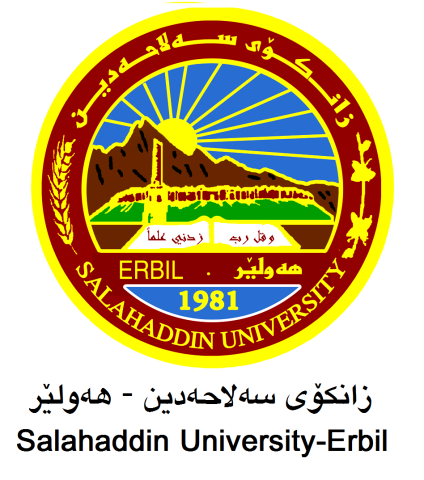 رەمــــــــز لە شیعرەکانی (دیلان)داپڕۆژەی دەرچوونەپێشكەش بە بەشی (زمانی كوردی) كراوە، وه‌ك به‌شێك له ‌پێداویسته‌كانی به‌ده‌ستهێنانی بڕوانامه‌ی به‌كالۆریۆس له‌ (زمان وئەدەبی كوردی)دائامادەكردن:اسراء عبدالکریمسه‌رپه‌رشت:م. ڕێبین خلیل قادرئایار ٢٠٢3